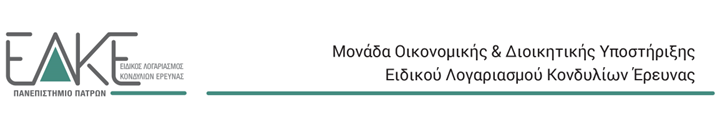 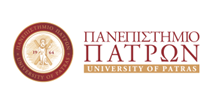 Ν. 4957/2022 ΦΕΚ Τεύχος Α 141/21.07.2022| Α.Φ.Μ.: 998219694 – Δ.Ο.Υ. ΠΑΤΡΩΝ|E-mail: rescom@upatras.gr – Url: https://research.upatras.grΤίτλος Έργου:(Συγ)χρηματοδότηση:	από	Και (ή ..Φορέα/Εταιρεία……)Τίτλος πράξης/δράσης:Επιστημονικός Υπεύθυνος:  	(ονοματεπώνυμο και βαθμίδα)Τμήμα:                                    , Πανεπιστημίου ΠατρώνMIS/ Κωδ. Προγρ.:                                                               &  ΦΚ:Στο Πανεπιστήμιο Πατρών, σήμερα την ….-….-20.., οι κάτωθι υπογεγραμμένοι, λαμβάνοντας υπόψη: α) τους κανόνες διαχείρισης του έργου, β) την υπ’ αριθμ. ………./….-….-20.. πρόσκληση εκδήλωσης ενδιαφέροντος για την ανάθεση έργου στο πλαίσιο του παραπάνω ερευνητικού έργου και γ) τις υποβληθείσες προτάσεις των υποψηφίων, συναντηθήκαμε για να τις εξετάσουμε.Συγκεκριμένα κατατέθηκαν οι κάτωθι προτάσεις1)…( Κωδικός υποψηφίου 1) …………………………..2)…( Κωδικός υποψηφίου 2) …………………………..…………………………..…………………………..………….ν)…( Κωδικός υποψηφίου ν) …………………………..Οι ανωτέρω προτάσεις εξετάστηκαν και βαθμολογήθηκαν ως εξής:Συνοπτική τεκμηρίωση μοριοδότησης συνέντευξης (εφόσον έχει πραγματοποιηθεί):(Παρουσιάζεται συνοπτικά το περιεχόμενο της συνέντευξης με τα κρίσιμα και ουσιαστικά σημεία της, καθώς και η μοριοδότηση κάθε υποψηφίου με συνοπτική αιτιολόγηση από κάθε μέλος της Επιτροπής)Α/Α Υποψηφίου: 1Α/Α Υποψηφίου: 2Α/Α Υποψηφίου: 3Α/Α Υποψηφίου: …..Πίνακας αποκλεισθέντων (εάν υπάρχουν):Σύμφωνα με τους ανωτέρω πίνακες η επιτροπή κρίνει ότι η πρόταση του/της υποψηφίου-ας με κωδικό ………………………………., βάσει των δικαιολογητικών που κατέθεσε, ικανοποιεί τις ανάγκες του έργου και είναι σύμφωνη με την ανωτέρω πρόσκληση εκδήλωσης ενδιαφέροντος. Για τους παραπάνω λόγους εισηγούμαστε θετικά, την ανάθεση του ανωτέρω έργου με τα αντίστοιχα παραδοτέα του, στον/στην υποψήφιο-α με κωδικό ……………………………...Ενστάσεις επί του αποτελέσματος μπορούν να υποβληθούν στον ΕΛΚΕ Πανεπιστημίου Πατρών εντός 5 ημερολογιακών ημερών από την επόμενη της ημέρας ανάρτησης των αποτελεσμάτων αξιολόγησης.Η Επιτροπή ΑξιολόγησηςΠρακτικό Aξιολόγησης Α/ΑΥποψηφίουΚριτήριο1Κριτήριο2Κριτήριο3……..ΚριτήριονΣυνέντευξηΣύνολο123….νΣημεία συνέντευξηςΠρόεδρος Επιτροπής Αξιολόγησης(αναφέρεται το ονοματεπώνυμο)Μέλος Επιτροπής Αξιολόγησης (αναφέρεται το ονοματεπώνυμο)Μέλος Επιτροπής Αξιολόγησης(αναφέρεται το ονοματεπώνυμο)π.χ. στοιχεία προσωπικότητας, γνώσεις σε συγκεκριμένο αντικείμενο κ.λπ.Μοριοδότηση και συνοπτική αιτιολόγησηΜοριοδότηση και συνοπτική αιτιολόγησηΜοριοδότηση και συνοπτική αιτιολόγηση……..Μοριοδότηση και συνοπτική αιτιολόγησηΜοριοδότηση και συνοπτική αιτιολόγησηΜοριοδότηση και συνοπτική αιτιολόγηση……….Μοριοδότηση και συνοπτική αιτιολόγησηΜοριοδότηση και συνοπτική αιτιολόγησηΜοριοδότηση και συνοπτική αιτιολόγησηΣημεία συνέντευξηςΠρόεδρος Επιτροπής Αξιολόγησης(αναφέρεται το ονοματεπώνυμο)Μέλος Επιτροπής Αξιολόγησης (αναφέρεται το ονοματεπώνυμο)Μέλος Επιτροπής Αξιολόγησης(αναφέρεται το ονοματεπώνυμο)π.χ. στοιχεία προσωπικότητας, γνώσεις σε συγκεκριμένο αντικείμενο, δεξιότητες κ.λπ.Μοριοδότηση και συνοπτική αιτιολόγησηΜοριοδότηση και συνοπτική αιτιολόγησηΜοριοδότηση και συνοπτική αιτιολόγηση……..Μοριοδότηση και συνοπτική αιτιολόγησηΜοριοδότηση και συνοπτική αιτιολόγησηΜοριοδότηση και συνοπτική αιτιολόγηση……….Μοριοδότηση και συνοπτική αιτιολόγησηΜοριοδότηση και συνοπτική αιτιολόγησηΜοριοδότηση και συνοπτική αιτιολόγησηΣημεία συνέντευξηςΠρόεδρος Επιτροπής Αξιολόγησης(αναφέρεται το ονοματεπώνυμο)Μέλος Επιτροπής Αξιολόγησης (αναφέρεται το ονοματεπώνυμο)Μέλος Επιτροπής Αξιολόγησης(αναφέρεται το ονοματεπώνυμο)π.χ. στοιχεία προσωπικότητας, γνώσεις σε συγκεκριμένο αντικείμενο, δεξιότητες κ.λπ.Μοριοδότηση και συνοπτική αιτιολόγησηΜοριοδότηση και συνοπτική αιτιολόγησηΜοριοδότηση και συνοπτική αιτιολόγηση……..Μοριοδότηση και συνοπτική αιτιολόγησηΜοριοδότηση και συνοπτική αιτιολόγησηΜοριοδότηση και συνοπτική αιτιολόγηση……….Μοριοδότηση και συνοπτική αιτιολόγησηΜοριοδότηση και συνοπτική αιτιολόγησηΜοριοδότηση και συνοπτική αιτιολόγησηΣημεία συνέντευξηςΠρόεδρος Επιτροπής Αξιολόγησης(αναφέρεται το ονοματεπώνυμο)Μέλος Επιτροπής Αξιολόγησης (αναφέρεται το ονοματεπώνυμο)Μέλος Επιτροπής Αξιολόγησης(αναφέρεται το ονοματεπώνυμο)π.χ. στοιχεία προσωπικότητας, γνώσεις σε συγκεκριμένο αντικείμενο, δεξιότητες κ.λπ.Μοριοδότηση και συνοπτική αιτιολόγησηΜοριοδότηση και συνοπτική αιτιολόγησηΜοριοδότηση και συνοπτική αιτιολόγηση……..Μοριοδότηση και συνοπτική αιτιολόγησηΜοριοδότηση και συνοπτική αιτιολόγησηΜοριοδότηση και συνοπτική αιτιολόγηση……….Μοριοδότηση και συνοπτική αιτιολόγησηΜοριοδότηση και συνοπτική αιτιολόγησηΜοριοδότηση και συνοπτική αιτιολόγησηΑ/ΑΥποψηφίουΛόγος Απόρριψης123….Α)Β)Γ)